Mid-Michigan District Health Department BOARD OF HEALTHREGULAR MEETINGGratiot County, Ithaca, MichiganWednesday, December 21, 20229:00 a.m.MINUTESWe take action to protect, maintain, and improve the health of our community.Members Present:	Bruce DeLong, Chair; Dwight Washington; George Bailey; Adam Petersen, Vice ChairpersonMembers Absent:	Chuck Murphy, Michael BeachStaff Present:	Mari E. (Liz) Braddock, Health Officer; Melissa Selby, Director of Administrative Services; Hailey Brewer, Acting Board Secretary; Jennifer E. Morse, MD, MPH, FAAFP, Medical Director; Lonnie Smith, Director of Environmental Health (EH); and Sarah Doak, Director of Community Health and Education and Krishna Santana, Executive Administrative Assistant  Staff Absent:	NoneGuests:	Brady GuilbaultBruce DeLong, Chairperson called the Regular Meeting of the Mid-Michigan District Board of Health (BOH) to order at 9:00 a.m. on Wednesday, December 21, 2022, at the Gratiot County Office of the Mid-Michigan District Health Department (MMDHD), Ithaca, Michigan.The Pledge of Allegiance was led by B. DeLong.AGENDA NOTES, REVIEW, AND REVISIONS:Addition of Marijuana Grant Money under new business.Motion made by A. Petersen and seconded by G. Bailey to approve the Agenda as amended. Motion carried.WWW.MMDHD.ORG ––––––––LIZ BRADDOCK, RS, MSHealth OfficerJENNIFER MORSE, MD, MPH, FAAFPMedical DirectorCONSENT ITEMS:Meeting MinutesMichigan Association for Local Public Health (MALPH) Board of Directors Meeting held November 14, 2022Mid-Michigan District Board of Health (BOH) Regular Meeting held November 23, 2022Motion made by A. Peterson and seconded by D. Washington to accept the Meeting Minutes B. 1. a. and b. and place on file. Motion carried.Communications – NonePUBLIC COMMENTS: – NoneBRANCH OFFICE EMPLOYEES: – Liz introduced Brady Guilbault as our new Public Information Officer. COMMITTEE REPORTS:Finance Committee – George Bailey, ChairpersonMMDHD’s Expenses for November 5 through December 2, 2022Motion made by G. Bailey and seconded by A. Peterson to approve payment of the MMDHD’s Expenses for November 5 through December 2, 2022, in the amount of $485,114.42. Motion carried.MMDHD’s Monthly Balance Sheets, Revenue and Expenditure Reports for October and November 2022Motion made by G. Bailey and seconded by A. Peterson to approve and place on file the MMDHD’s Monthly Balance Sheets, Revenue and Expenditure Reports for October and November 2022. Motion carried.Purchase of Hedgehog PortalHedgehog now has a two-way portal where clients can pay online and food service operators/well drillers will be able to submit payments, documents, and communicate directly with MMDHD staff. It will take about 3 months for Hedgehog to build the platform. Motion made by G. Bailey and seconded by A. Peterson to approve the purchase of Hedgehog Software 2 Way Portal upgrade at an initial implementation fee of $38,000.00 and an annual cost of $12,000.00, which will come from the additional EGLE funding to enhance EH programs. Motion carried.Hiring of EH employee at Step 4Motion made by G. Bailey and seconded by D. Washington to approve the rehire of Austin Thomas, Environmental Health Specialist, for the current vacancy at Wage Band T9 Step 4.  Motion carried.Personnel Committee – Dwight Washington, Chairperson – No Report.Program Committee – Michael Beach, Chairperson – No Report.Mid-Central Coordinating Committee – Chuck Murphy – No Report.MEDICAL DIRECTOR’S REPORT: Jennifer E. Morse, MD, MPH, FAAFPPneumococcal VaccineReport explains the differences between the Pneumococcal Vaccines that are available. Motion made by G. Bailey and seconded by A. Peterson to approve the Medical Director’s Report and recommendations for January as presented and place them on file. Motion carried.HEALTH OFFICER’S REPORT:Agreements Signed, November 16 – December 14, 2022FY 21/22 Summary of BOH ActionsL. Braddock reviewed the FY 21/22 Summary of BOH Actions.Food Dollars Spent by WIC Participants FY 2022Overview of the number of WIC dollars that are spent in our communities. Motion made by G. Bailey and seconded by A. Petersen to accept the Health Officer’s Report and place it on file. Motion carried.OLD BUSINESS:NEW BUSINESS:Marijuana Outreach and Education Grant- seeking $57,000 to do an outreach campaign to dispensaries and medical facilities in Montcalm and Clinton counties regarding the use of Marijuana. Emerging IssuesLEGISLATIVE ACTION: NoneINFORMATIONAL ITEMS:Mid-Michigan District BOH Action Items, November 2022MMDHD Staffing ReportRELATED NEWS ARTICLES AND LINKS: – https://www.mmdhd.org/2022-board-of-health/AGENCY NEWSLETTERS: NoneThere being no further business to come before the Board, the meeting was adjourned at 9:31 a.m. Respectfully Submitted,Hailey Brewer, Acting Board Secretary For Bruce DeLong, ChairpersonMid-Michigan District Board of Health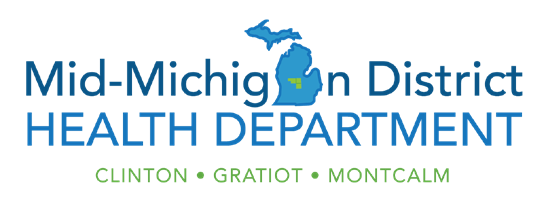 CLINTON OFFICE1307 E. Townsend Rd.Saint Johns, MI 48879-9036 (989) 224-2195GRATIOT OFFICE151 Commerce Dr.Ithaca, MI 48847-1627(989) 875-3681MONTCALM OFFICE615 N. State St.Stanton, MI 48888-9702(989) 831-5237BOARD OF HEALTH:Bruce DeLongGeorge BaileyMichael R. BeachDwight Washington, Ph.D.Chuck MurphyAdam Petersen